Geometry Revision Geometry Revision Geometry Revision Geometry Revision 1(a)(b)(c)(d)(d)Write down the mathematical name for this 3D shape.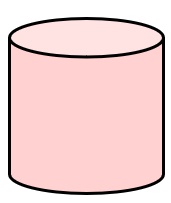 Convert  centimetres into metres. Write down the name for a five-sided polygon.(i) Write down the mathematical name for the shaded part of the circle shown.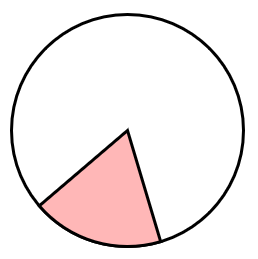 (ii) On the same diagram, draw a chord of the circle.(i) Write down the mathematical name for the shaded part of the circle shown.(ii) On the same diagram, draw a chord of the circle.(e)(f)(g)(i) Write down the mathematical name for the shaded part of the circle shown.(ii) On the same diagram, draw a chord of the circle.(i) Write down the mathematical name for the shaded part of the circle shown.(ii) On the same diagram, draw a chord of the circle.Write down the number of faces this 3D shape has.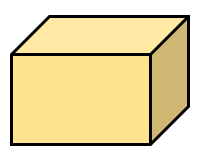 Convert  kilograms into grams.How many vertices does this 3D shape have?  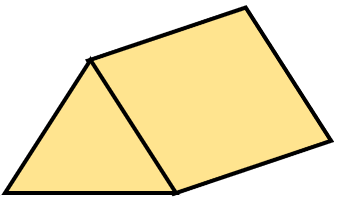 (i) Write down the mathematical name for the shaded part of the circle shown.(ii) On the same diagram, draw a chord of the circle.(i) Write down the mathematical name for the shaded part of the circle shown.(ii) On the same diagram, draw a chord of the circle.(h)(j)(k)(l)(l)In the space below, draw a line which is  long.(i) What type of angle is the angle marked ?  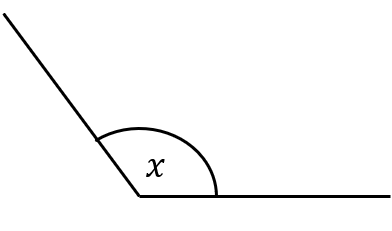 (ii) Measure the size of angle .(i) Find the size of angle .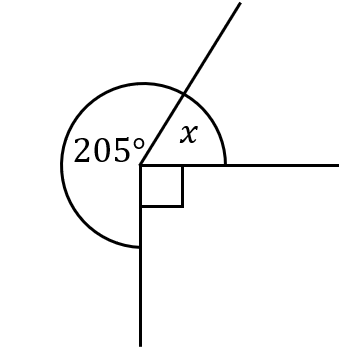 (ii) Give a reason for your answer. (i) Write down the name given to this type of triangle.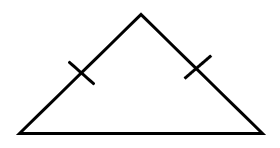 (ii) Write down the name given to this type of quadrilateral.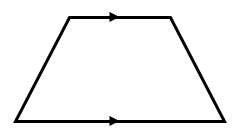 (i) Write down the name given to this type of triangle.(ii) Write down the name given to this type of quadrilateral.(i)(i) What type of angle is the angle marked ?  (ii) Measure the size of angle .(i) Find the size of angle .(ii) Give a reason for your answer. (i) Write down the name given to this type of triangle.(ii) Write down the name given to this type of quadrilateral.(i) Write down the name given to this type of triangle.(ii) Write down the name given to this type of quadrilateral.Convert  millilitres into litres.(i) What type of angle is the angle marked ?  (ii) Measure the size of angle .(i) Find the size of angle .(ii) Give a reason for your answer. (i) Write down the name given to this type of triangle.(ii) Write down the name given to this type of quadrilateral.(i) Write down the name given to this type of triangle.(ii) Write down the name given to this type of quadrilateral.